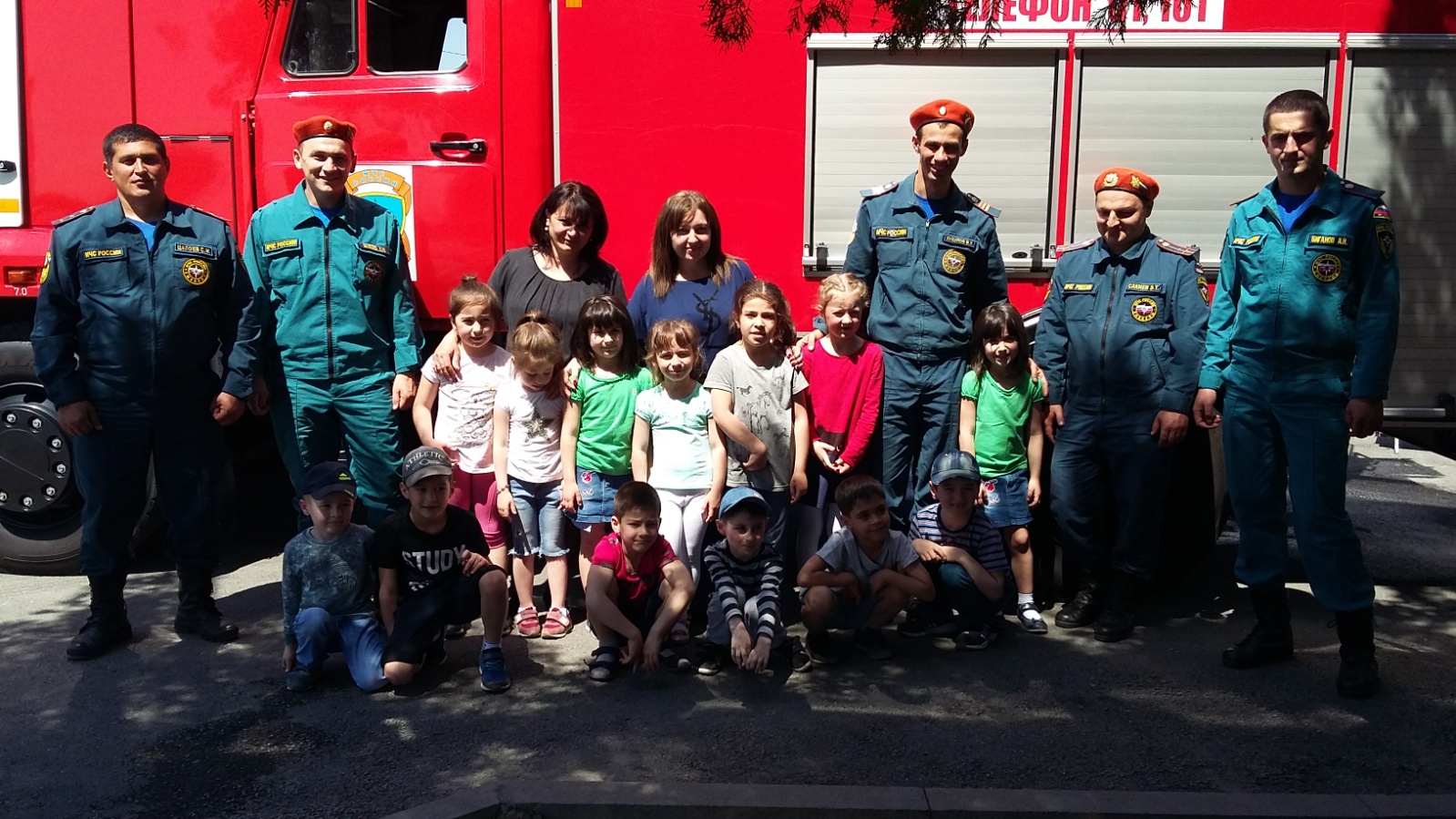 Стало уже доброй традицией организовывать для детей  познавательные экскурсии. 04.05.2018г. наши воспитанники  побывали в гостях у пожарных.Экскурсия, несомненно, вызвала интерес у детей. Веселым гулом ребячьих голосов наполнилось пожарное депо.  Сотрудника Пожарной части №6 приветливо встретили ребят и ознакомили с пожарно-техническим вооружением пожарной части.  Они рассказали  о пожарной технике и показали  детям, как и чем, оборудованы машины, для чего служит тот или иной предмет из многочисленного пожарно-технического вооружения.   Специально для юных гостей сотрудники учреждения  разрешили ребятам подняться в машины, ощутить себя  юными пожарными. Дети учились разворачивать пожарный рукав, надевать панорамную маску.Все остались довольны экскурсией, выразили  слова благодарности пожарным, которые смогли так интересно и доступно донести до ребят информацию о нужности и важности своей профессии.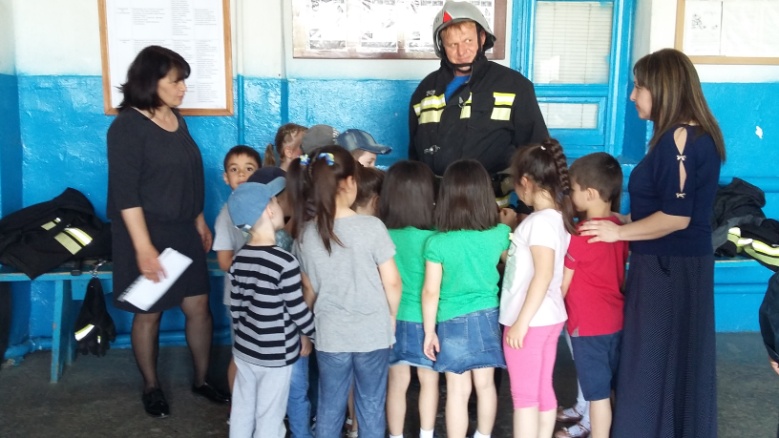 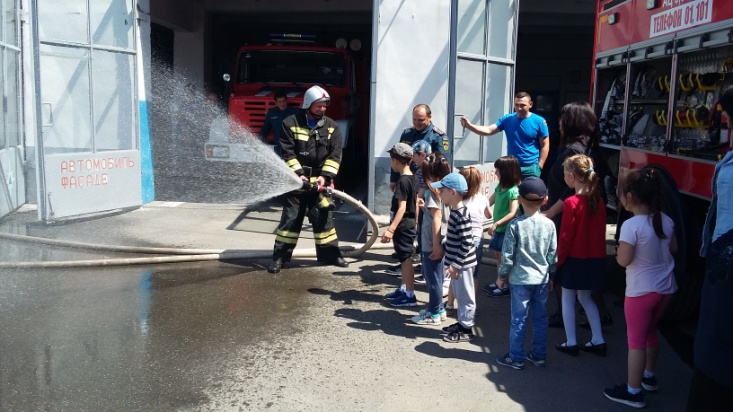 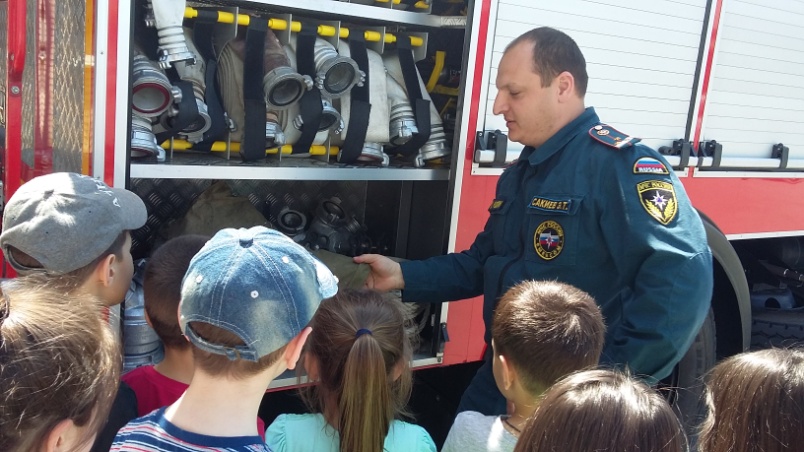 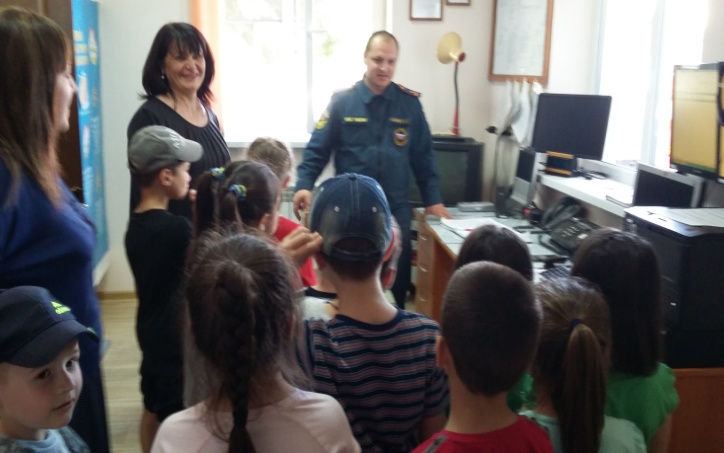 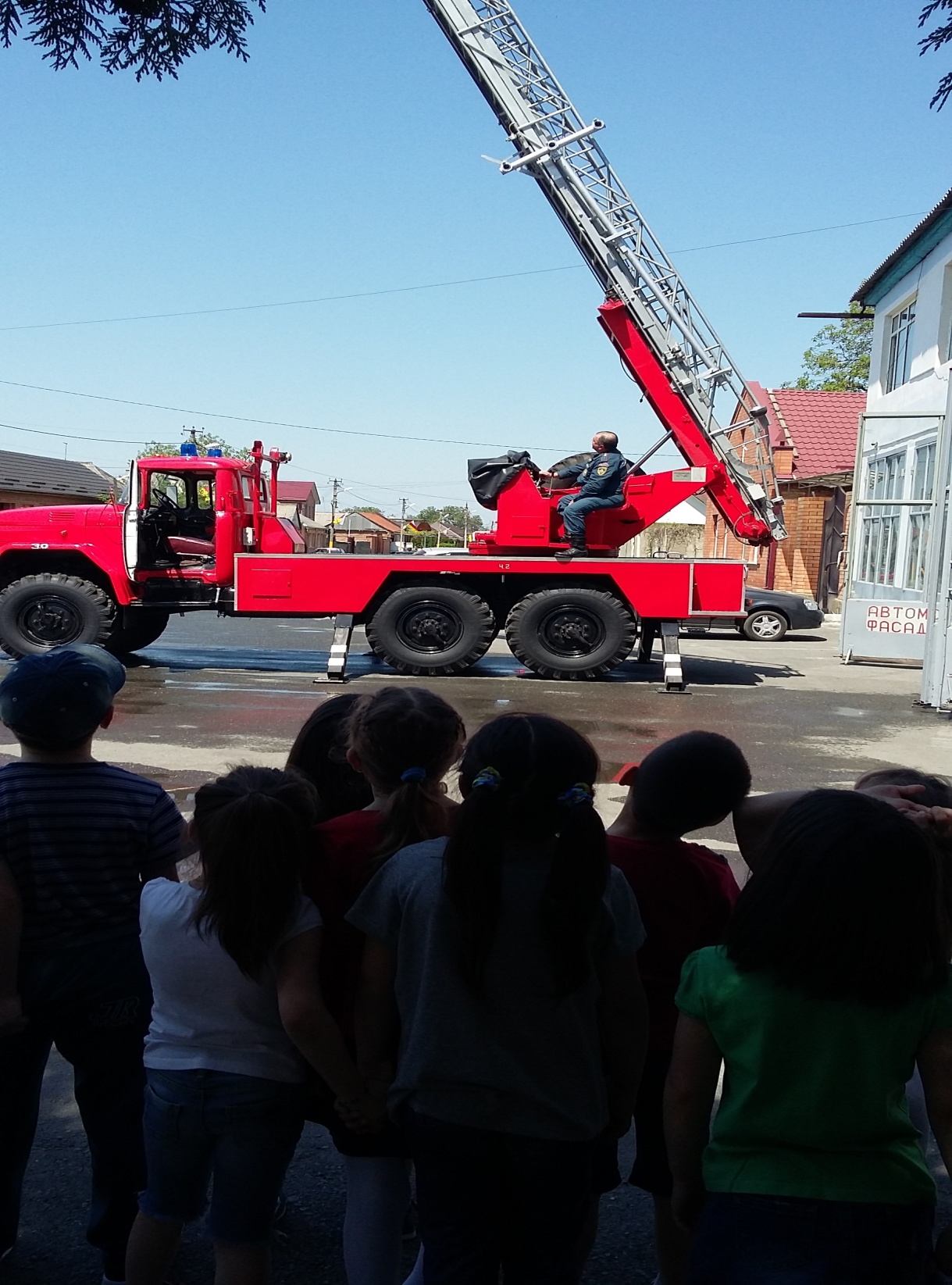 